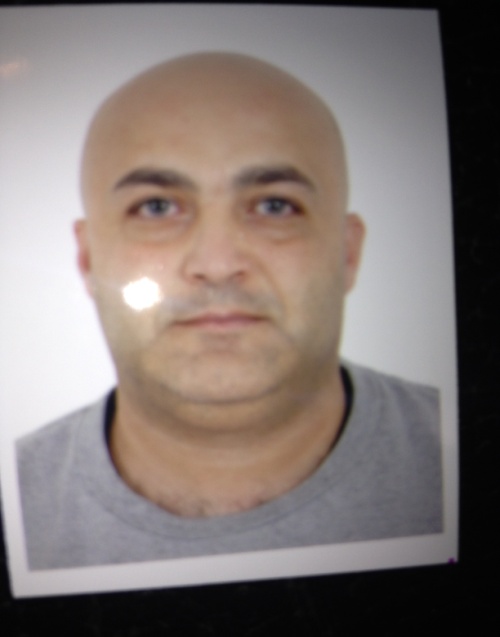 Gulfjobseeker.com CV No: 1394712Mobile +971505905010 / +971504753686 To get contact details of this candidatesSubmit request through Feedback Linkhttp://www.gulfjobseeker.com/feedback/submit_fb.phpProfessional Competencies: ------------------------------------------Professional Profile---------------------------------------Experienced in starting new projects, creating a market niche for targeted products and stabilizing corporation within market place.Excellent Knowledge and experience in boosting sales and marketing business management, and drive all administrative responsibilities to achieve aggressive profits and reach stability in all aspects.Creating and supporting of a healthy Enterprise Environmental Factors by achieving a loyal team and balancing it with the vision of the company Strong historical proofs in market penetration , by creating a very strong sales record and placing products in the lead against competition--------------------------------Professional Experience---------------------------------- Work Experience----------------------------------------------Qualifications---------------------------------------------BSC in psychology ….Higher Diploma commercial & Industrial psychology section of Advertisement. Practical course in German Cultural Institute (Ghotah) in Damascus regarding psychological studies of client & marketing.master in marketing.( Guide the behavior of consumers ) from the University of Washington on lain TRAINNIG:A-Z   Selling   Alliance co in Dubai. Time management. In a Riyadh.  Haw to balding yourself as business man ..               Haw to work smart.  Planning in the marketing. Alliance co in Dubai.Secrets of successful sales persons In a Riyadh. Inlays the marketing Alliance co in Dubai.  train the trainer   I S O  internal  and external  editor Trained on the following IT solutions products : Veritas, Adic, Microsoft, Crystal Decisions, Novell, Citrix, NAI								Language Skills:  Sports Skills: Basketball  • Swimming • SquashLeadership SkillsTarget & Objectives FocusedEffective Management PlanningCreativity and Innovation FocusedSales Strategy  Highly Motivated IndividualMar2010- going                Top1 cleaning and security items  coGeneral  ManagerAccountabilityCreated 360 annual plan to achieve the total organizational objectives.Cascade down the annual plan to the respective department and assign a reporting system to the departments to monitor performance.Monitored Performance of sales and marketing to ensure the total organization strategy is implemented.Initiated a market intelligence system to collect data and insuring development is in the right direction.Ensured people development plan in place to ensure efficiency and creativity.Maintained a healthy tools and company assets in order to ensure smooth operation.Assigned tasks for HR department of implementing ongoing training programs to boost people development and mind targeting.Achieved company targets in terms of sales, marketing, expanding and people development.June 2008 – feb 2010Biotechnology international co-LLC   Sales and Development  ManagerAccountability:Establishing market and managing the operation in the Middle East  and the North African(ie. Saudi Arabia, Jordan, Yemen, Egypt, Sudan, Libya, Syria , Oman )Created master plan to dominate the detergent  market sector  and created the necessary budget plan  proposals for customers across those regionsCreated strong and long term relations across the MENA region in the FMCG and food industry.Managed costs and budgeting for the middle east and Levant Region and Participated in managing teams. Managed company Letter of Credit (LC), negotiations and managed tasks with same respect.Dec. 2005 – Dec 2007Arnon co ( Saudi Arabia )Area Sales Manager AccountabilityInitiated the B2B Business in the Group, which included initially MEA region and planned the strategy and vision for the House Hold Department.Extended Business Opportunities to the Regional Markets to expand the base of the potential customers.Designed Promotional Campaigns to fit the product/Customer Profile.Implemented sales campaigns to enforce Sales strategies. Managed Sales Forecasting  and Budgets Managed Incremental sales strategy to Double the sales capacity in certain outlets. Worked with multi-tasked team members to achieve targets.Created a hierarchy report system to have a live update of Sales Figures.Sept 2001 – NOV 2005Henkel    LLC – Area Sales Manager Accountability:Managed Distributor accounts in MEA region including UAE, Kuwait, Jordan, Egypt, Yemen. Enforced company objectives and Budgets in the region with distributors.Achieved the sales targets profits of  127.7 %Managed Incremental sales strategy to Double the sales capacity in certain outlets. . Managed Sales Forecasting  and Budgets Created a hierarchy report system to have a live update of Sales ProfitsArabicMother ToungeEnglishFluent in Reading, Speaking, And Written 